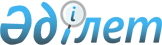 О бюджете сельского округа Алмалы на 2022-2024 годы
					
			С истёкшим сроком
			
			
		
					Решение Шиелийского районного маслихата Кызылординской области от 30 декабря 2021 года № 18/4. Прекращено действие в связи с истечением срока
      В соответствии с пунктом 2 статьи 75 Кодекса Республики Казахстан "Бюджетный кодекс Республики Казахстан", пунктом 2-7 статьи 6 Закона Республики Казахстан "О местном государственном управлении и самоуправлении в Республике Казахстан" Шиелийский районный маслихат РЕШИЛ:
      1. Утвердить бюджет сельского округа Алмалы на 2022-2024 годы согласно приложениям 1, 2 и 3, в том числе на 2022 год в следующих объемах:
      1) доходы – 60 970,2 тысяч тенге, в том числе:
      налоговые поступления - 2 768,2 тысяч тенге;
      поступления трансфертов – 58 202 тысяч тенге;
      2) затраты – 73 607,1 тысяч тенге;
      3) чистое бюджетное кредитование - 0;
      бюджетные кредиты - 0;
      погашение бюджетных кредитов - 0;
      4) сальдо по операциям с финансовыми активами - 0;
      приобретение финансовых активов - 0;
      поступления от продажи финансовых активов государства - 0;
      5) дефицит (профицит) бюджета - - 12 636,9 тысяч тенге;
      6) финансирование дефицита (использование профицита) бюджета – 12 636,9 тысяч тенге;
      поступление займов - 0;
      погашение займов - 0;
      используемые остатки бюджетных средств – 12 636,9 тысяч тенге.
      Сноска. Пункт 1 - в редакции решения Шиелийского районного маслихата Кызылординской области от 27.10.2022 № 30/4 (вводятся в действие с 01.01.2022).


      2. Установить объем бюджетных субвенций, передваемых из районного бюджета в бюджет сельского округа Алмалы на 2022 год в сумме 36 139 тысяч тенге.
      3. Настоящее решение вводится в действие с 1 января 2022 года. Бюджет сельского округа Алмалы на 2022 год
      Сноска. Приложение 1 - в редакции решения Шиелийского районного маслихата Кызылординской области от 27.10.2022 № 30/4 (вводятся в действие с 01.01.2022). Бюджет сельского округа Алмалы на 2023 год Бюджет сельского округа Алмалы на 2024 год
					© 2012. РГП на ПХВ «Институт законодательства и правовой информации Республики Казахстан» Министерства юстиции Республики Казахстан
				
      Секретарь Шиелийкого районного маслихата 

Т. Жагыпбаров
Приложение 1 к решению
Шиелийского районного маслихата
от 30 декабря 2021 года № 18/4
Категория
Категория
Категория
Категория
Категория
Сумма, тысяч тенге
Класс 
Класс 
Класс 
Класс 
Сумма, тысяч тенге
Подкласс
Подкласс
Подкласс
Сумма, тысяч тенге
Наименование
Наименование
1.Доходы
1.Доходы
60 970,2
1
Налоговые поступления
Налоговые поступления
2 768,2
01
Подоходный налог
Подоходный налог
254,2
2
Индивидуальный подоходный налог
Индивидуальный подоходный налог
254,2
04
Hалоги на собственность
Hалоги на собственность
2 514
1
Hалоги на имущество
Hалоги на имущество
288
4
Hалог на транспортные средства
Hалог на транспортные средства
2 226
4
Поступления трансфертов 
Поступления трансфертов 
58 202
02
Трансферты из вышестоящих органов государственного управления
Трансферты из вышестоящих органов государственного управления
58 202
3
Трансферты из районного (города областного значения) бюджета
Трансферты из районного (города областного значения) бюджета
58 202
Функциональные группы 
Функциональные группы 
Функциональные группы 
Функциональные группы 
Функциональные группы 
Сумма, тысяч тенге
Функциональные подгруппы
Функциональные подгруппы
Функциональные подгруппы
Функциональные подгруппы
Сумма, тысяч тенге
Администраторы бюджетных программ
Администраторы бюджетных программ
Администраторы бюджетных программ
Сумма, тысяч тенге
Бюджетные программы (подпрограммы)
Бюджетные программы (подпрограммы)
Сумма, тысяч тенге
Наименование
Сумма, тысяч тенге
2. Затраты
73 607,1
01
Государственные услуги общего характера
38 479
1
Представительные, исполнительные и другие органы, выполняющие общие функции государственного управления
38 479
124
Аппарат акима города районного значения, села, поселка, сельского округа
38 479
001
Услуги по обеспечению деятельности акима города районного значения, села, поселка, сельского округа
34 879
022
Капитальные затраты государственного органа
3 600
07
Жилищно-коммунальное хозяйство
2 174,2
3
Благоустройство населенных пунктов
2 174,2
124
Аппарат акима города районного значения, села, поселка, сельского округа
2 174,2
008
Освещение улиц населенных пунктов
2 174,2
011
Благоустройство и озеленение населенных пунктов
0
08
Культура, спорт, туризм и информационное пространство
14 973
1
Деятельность в области культуры
14 973
124
Аппарат акима города районного значения, села, поселка, сельского округа
14 973
006
Поддержка культурно-досуговой работы на местном уровне
14 973
12
Транспорта и коммуникаций
5 583
1
Автомобильный транспорт
5 583
124
Аппарат акима города районного значения, села, поселка, сельского округа
5 583
013
Обеспечение функционирования автомобильных дорог в городах районного значения, селах, поселках, сельских округах
5 583
15
Трансферты
12 397,9
1
Трансферты
12 397,9
124
Аппарат акима города районного значения, села, поселка, сельского округа
12 397,9
044
Возврат сумм неиспользованных (недоиспользованных) целевых трансфертов, выделенных из республиканского бюджета за счет целевого трансферта из Национального фонда Республики Казахстан
12 396,6
048
Возврат неиспользованных (недоиспользованных) целевых трансфертов
1,3
3.Чистое бюджетное кредитование
0
4. Сальдо по операциям с финансовыми активами
0
5. Дефицит (профицит) бюджета
- 12 636,9
6. Финансирование дефицита (использование профицита) бюджета
 12 636,9
8
Используемые остатки бюджетных средств
12 636,9
01
Остатки бюджетных средств
12 636,9
1
Свободные остатки бюджетных средств
12 636,9
001
Свободные остатки бюджетных средств
12 636,9Приложение 2 к решению
Шиелийского районного маслихата
от 30 декабря 2021 года № 18/4
Категория
Категория
Категория
Категория
Категория
Сумма, тысяч тенге
Класс 
Класс 
Класс 
Класс 
Сумма, тысяч тенге
Подкласс
Подкласс
Подкласс
Сумма, тысяч тенге
Наименование
Наименование
1. Доходы
1. Доходы
53 052
1
Налоговые поступления
Налоговые поступления
2 340
04
Hалоги на собственность
Hалоги на собственность
2 340
1
Hалоги на имущество
Hалоги на имущество
302
4
Hалог на транспортные средства
Hалог на транспортные средства
2 038
4
Поступления трансфертов 
Поступления трансфертов 
50 712
02
Трансферты из вышестоящих органов государственного управления
Трансферты из вышестоящих органов государственного управления
50 712
3
Трансферты из районного (города областного значения) бюджета
Трансферты из районного (города областного значения) бюджета
50 712
Функциональные группы 
Функциональные группы 
Функциональные группы 
Функциональные группы 
Функциональные группы 
Сумма, тысяч тенге
Функциональные подгруппы
Функциональные подгруппы
Функциональные подгруппы
Функциональные подгруппы
Сумма, тысяч тенге
Администраторы бюджетных программ
Администраторы бюджетных программ
Администраторы бюджетных программ
Сумма, тысяч тенге
Бюджетные программы (подпрограммы)
Бюджетные программы (подпрограммы)
Сумма, тысяч тенге
Наименование
2. Затраты
53 052
01
Государственные услуги общего характера
36 623
1
Представительные, исполнительные и другие органы, выполняющие общие функции государственного управления
36 623
124
Аппарат акима города районного значения, села, поселка, сельского округа
36 623
001
Услуги по обеспечению деятельности акима города районного значения, села, поселка, сельского округа
36 623
07
Жилищно-коммунальное хозяйство
707
3
Благоустройство населенных пунктов
707
124
Аппарат акима города районного значения, села, поселка, сельского округа
707
008
Освещение улиц населенных пунктов
707
08
Культура, спорт, туризм и информационное пространство
15 722
1
Деятельность в области культуры
15 722
124
Аппарат акима города районного значения, села, поселка, сельского округа
15 722
006
Поддержка культурно-досуговой работы на местном уровне
15 722
3.Чистое бюджетное кредитование
0
4. Сальдо по операциям с финансовыми активами
0
5. Дефицит (профицит) бюджета
0
6. Финансирование дефицита (использование профицита) бюджета
0
8
Используемые остатки бюджетных средств
0
01
Остатки бюджетных средств
0
1
Свободные остатки бюджетных средств
0
001
Свободные остатки бюджетных средств
0Приложение 3 к решению
Шиелийского районного маслихата
от 30 декабря 2021 года № 18/4
Категория
Категория
Категория
Категория
Категория
Сумма, тысяч тенге
Класс 
Класс 
Класс 
Класс 
Сумма, тысяч тенге
Подкласс
Подкласс
Подкласс
Сумма, тысяч тенге
Наименование
Наименование
1. Доходы
1. Доходы
55 705
1
Налоговые поступления
Налоговые поступления
2 457
04
Hалоги на собственность
Hалоги на собственность
2 457
1
Hалоги на имущество
Hалоги на имущество
317
4
Hалог на транспортные средства
Hалог на транспортные средства
2 140
4
Поступления трансфертов 
Поступления трансфертов 
53 248
02
Трансферты из вышестоящих органов государственного управления
Трансферты из вышестоящих органов государственного управления
53 248
3
Трансферты из районного (города областного значения) бюджета
Трансферты из районного (города областного значения) бюджета
53 248
Функциональные группы 
Функциональные группы 
Функциональные группы 
Функциональные группы 
Функциональные группы 
Сумма, тысяч тенге
Функциональные подгруппы
Функциональные подгруппы
Функциональные подгруппы
Функциональные подгруппы
Сумма, тысяч тенге
Администраторы бюджетных программ
Администраторы бюджетных программ
Администраторы бюджетных программ
Сумма, тысяч тенге
Бюджетные программы (подпрограммы)
Бюджетные программы (подпрограммы)
Сумма, тысяч тенге
Наименование
2. Затраты
55 705
01
Государственные услуги общего характера
38 454
1
Представительные, исполнительные и другие органы, выполняющие общие функции государственного управления
38 454
124
Аппарат акима города районного значения, села, поселка, сельского округа
38 454
001
Услуги по обеспечению деятельности акима города районного значения, села, поселка, сельского округа
38 454
07
Жилищно-коммунальное хозяйство
743
3
Благоустройство населенных пунктов
743
124
Аппарат акима города районного значения, села, поселка, сельского округа
743
008
Освещение улиц населенных пунктов
743
08
Культура, спорт, туризм и информационное пространство
16 508
1
Деятельность в области культуры
16 508
124
Аппарат акима города районного значения, села, поселка, сельского округа
16 508
006
Поддержка культурно-досуговой работы на местном уровне
16 508
3.Чистое бюджетное кредитование
0
4. Сальдо по операциям с финансовыми активами
0
5. Дефицит (профицит) бюджета
0
6. Финансирование дефицита (использование профицита) бюджета
0
8
Используемые остатки бюджетных средств
0
01
Остатки бюджетных средств
0
1
Свободные остатки бюджетных средств
0
001
Свободные остатки бюджетных средств
0